   中 共 平 罗 县文化旅游广电局党组文件平文广党发﹝2022﹞4号—————	  —————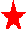 平罗县文化旅游广电局“工作落实年”活动实施方案各基层单位、机关各科室:为巩固我局“讲政治、转作风、强责任、抓落实”主题活动成果，切实将主题活动成果转化为加快推进我县文化旅游事业、产业融合发展及巩固国家全域旅游示范县创建成果的动力，实现“文化大县”向“文化强县”的转变，按照县第十五次党代会精神及县政府工作报告的目标任务，全面贯彻县委“工作落实年”的相关要求，现制定平罗县文化旅游广电局“工作落实年”活动方案。一、总体要求坚持以习近平新时代中国特色社会主义思想为指导，深入学习贯彻党的十九届六中全会精神，全面贯彻落实习近平总书记视察宁夏重要讲话精神，大力弘扬伟大建党精神和自我革命精神，实干践行“社会主义是干出来的”“幸福是奋斗出来的”伟大号召，坚决守好三条生命线，抓住转型发展牛鼻子，走出一条高质量发展新路子，切实把思想和行动统一到县第十五次党代会确定的“1233”方向路径和战略任务上来，旗帜鲜明讲政治，持之以恒转作风，在全局上下进一步强化抓落实的意识、弘扬抓落实的作风、崇尚抓落实的风格、凝聚抓落实的力量，引导全局干部职工始终保持永不懈怠的精神状态，鼓足干劲、抢抓机遇，做到全局一盘棋、上下一条心、建功新时代、谱写新篇章，以优异成绩迎接党的二十大和自治区第十三次党代会胜利召开。重点任务紧紧围绕破解影响工作落实的痛点、难点、堵点,把重点任务具体化、项目化,集中力量、攻坚突破，重点围绕“四个聚焦”抓好落实。   （一）聚焦重大决策部署抓落实。紧紧围绕习近平总书记关于文化旅游、文物保护等重要讲话精神和指示批示精神及党中央、自治区党委、市委、县委关于文化旅游的重大决策部署、重点工作任务抓好推进落实，真正将“四个意识”“四个自信”“两个维护”注入灵魂、化为行动，坚决捍卫“两个确立”，不断提高政治判断力、政治领悟力、政治执行力。（二）聚焦重点项目任务抓落实。围绕县委“1233”方向路径和战略任务，以重点项目为抓手，坚持把项目建设作为推动文化旅游高质量发展的“生命线”，全力推进项目建设，组织实施好沙湖旅游协同示范区基础设施提升建设项目、平罗玉皇阁和钟鼓楼保护提升改造建设项目、平罗县文化展览中心外立面维修和内部展厅升级改造工程、平罗玉皇阁解围及基础设施提升工程、市民图书馆建设等重大项目，争取早日竣工、早日开放。用好“六争两招两引”工作联动机制，确保完成全年招商引资目标任务。（三）聚焦文化旅游事业抓落实。以平罗县“十四五”文化旅游规划为指导，统筹谋划全县文化旅游工作，巩固国家全域旅游示范县创建成果，全力推进“文化大县”向“文化强县”转变。一是挖掘文旅资源，全力开展旅游创建工作。启动河东地区农文旅融合发展旅游度假区建设，以现有的文化、旅游、农牧特色产业资源为依托，完善标识标牌及旅游线路，力争将“河东地区农文旅示范区”品牌树立起来；积极推进黄河国家文化公园（平罗段）、长城文化公园建设，争取将我县打造成“宁夏灰鹤之乡”；巩固提升庙庙湖4A级旅游景区知名度，争取成功创建1个国家3A级旅游景区；全力支持沙湖景区创建国家级旅游度假区项目，支持剧场改造、自驾车营地建设、博物馆改造提升等旅游新业态，构建协调协作指导机制，实现信息互通。二是发掘三农特色，提升乡村旅游品味。落实“百村千画”美化工程及“百村千碗 宁夏味道”工程，全力完成“一乡一品”特色乡村文化旅游项目的培育和认定。进一步巩固国家、自治区级乡村旅游重点村建设，再创乡村旅游重点乡镇1个、重点村2个。三是完善旅游配套，提升文化旅游品质，争取年内新增星级酒店2-3家，争取汇融九街成功创建自治区旅游特色街区。四是拓宽宣传渠道，提升旅游品牌美誉度，开展“两晒一促第三季”“一县一节庆”文旅推介活动，利用银西高铁平台，推介和提升“醉美沙湖 毓秀平罗”旅游品牌影响力，以“惠民卡”“旅游补贴”等形式，推动开展“平罗人游平罗”活动。五是实施文化惠民，满足群众文化需要。围绕“石嘴山有戏”品牌，高质量开展文化活动、高水平打造“接地气、传的开、留得下”的优秀文艺作品，鼓励支持旅游景区创排体现宁夏、平罗特色的高品位演艺项目；深入开展全民阅读活动，实施“十百千万”工程，打响“书香平罗”品牌；挖掘县域非遗项目，做好国家级、区级、市县级非遗项目及传承人的保护和申报工作。六是规范执法程序,加强文化市场监管。加快实施文化市场综合执法监管平台建设，严格规范文化执法程序，加强对营业性演出活动、歌舞娱乐、出版物市场等的日常检查。   （四）聚焦深化国企改革抓落实。对县影剧院、电影公司、天河湾演艺公司现有职能、人员进行整合，盘活塞上江南博物馆、玉皇阁景区、文化展览中心、人民会堂等资源，采取国有企业运作模式，做大做强文化旅游产业。三、工作要求   （一）强化组织领导，精心部署推动。成立由局主要领导任组长，局分管领导任副组长，各基层单位、机关各科室主要负责同志为成员的“工作落实年”活动领导小组，领导小组办公室设在局机关办公室。各副组长、成员要严格按照《“工作落实年”活动重点任务分工表》，落实具体措施，确保活动取得实效。（二）提高政治站位，狠抓工作落实。各基层单位、机关各科室要从讲政治的高度增强抓落实的思想自觉、政治自觉和行动自觉，切实改变工作作风，切实肩负起抓落实的职责和使命，把思想和行动统一到区、市、县党委和局党组的决策部署上来，以“牛劲不减、再添虎劲”的劲头，不达目的誓不罢休的态度，敢想、敢干、敢拼、敢闯、敢担当的精神抓好落实，杜绝在推动各项重点工作过程中存在的不作为、慢作为、乱作为等问题，确保年度目标任务按时全面完成。  （三）加强统筹协调，凝聚发展合力。各基层单位、机关各科室要坚持“一盘棋”思想，团结协作、补台搭台，深入基层一线，研究解决办法，切实把抓落实的成效体现到“挂牌督战图”具体任务中，以高质量落实推动高质量发展。局办公室要发挥领导小组办公室效能，加强调度、综合情况、反馈问题、跟踪落实，务求“工作落实年”活动见真章、出实效。各基层单位、机关各科室要于6月20日前和12月20日前向局“工作落实年”活动领导小组办公室上报工作落实情况报告。 附件:平罗县文化旅游广电局“工作落实年”活动重点工作任务分工表 中共平罗县文化旅游广电局党组2022年2月28日平罗县文化旅游广电局“工作落实年”活动重点工作任务分工表平罗县文化旅游广电局“工作落实年”活动重点工作任务分工表平罗县文化旅游广电局“工作落实年”活动重点工作任务分工表平罗县文化旅游广电局“工作落实年”活动重点工作任务分工表平罗县文化旅游广电局“工作落实年”活动重点工作任务分工表平罗县文化旅游广电局“工作落实年”活动重点工作任务分工表（12类36项）（12类36项）（12类36项）（12类36项）（12类36项）（12类36项）序号项目名称具体内容责任单位责任领导责任人1加强理论学习，贯彻落实好党的二十大精神1.深入系统学习领悟习近平新时代中国特色社会主义思想，捍卫“两个确立”、做到“两个维护”、胸怀“国之大者”。局党组、各支部周建锋、各支部书记路海霞、各支部书记1加强理论学习，贯彻落实好党的二十大精神2.学习贯彻习近平关于文化和旅游工作一系列重要论述和指示批示精神，加强交流研讨，将学习成果转化为具体措施。局党组、各支部周建锋、各支部书记路海霞、各支部书记1加强理论学习，贯彻落实好党的二十大精神3.围绕学习宣传贯彻党的二十大精神，采取学习班、培训班形式，开展学习研讨，用好新媒体及文化旅游场所等载体，全方位、多渠道、深层次做好党的二十大精神学习宣传工作。局党组、各支部周建锋、各支部书记路海霞、各支部书记1加强理论学习，贯彻落实好党的二十大精神4.聚焦党的二十大主题、聚焦反映和讴歌新时代新征程开展文艺创作，举办“喜迎二十大 讴歌新时代”主题书画、美术、摄影创作展览活动和专题文艺演出活动。文化馆、图书馆周建锋、卢晓阳祁燕、田金霖2以党建为引领，压实党风廉政主体责任1.强化政治理论学习。坚持将习近平新时代中国特色社会主义思想，习近平总书记视察宁夏重要讲话精神，党中央、区、市、县纪委全会精神、党纪处分条例等纳入政治理论学习内容，深化思想认识；打造党建、党风廉政文化宣传墙，适时组织观看廉政警示教育片、参观廉政教育基地，扎实开展警示教育工作。局党组、各支部周建锋、各支部书记路海霞、各支部书记2以党建为引领，压实党风廉政主体责任2.落实党的建设责任制。制定党组及党支部党建工作计划，专题研究，强化督查、考核；积极开展强基创优工作，争取机关支部创4星、文化馆支部创3星，争取达到创建“让党中央放心让人民群众满意”模范机关的标准；扎实打造特色亮点工作，图书馆党支部全面提升“党旗飘扬 书香芬芳”党建品牌，旅游协会党支部充分发挥非公党支部战斗堡垒作用助力全县文化旅游事业发展。局党组、各支部周建锋、各支部书记路海霞、各支部书记2以党建为引领，压实党风廉政主体责任3.压实党风廉政责任。制定党组及党支部党风廉政工作计划，专题研究，强化督查、考核；聚焦县委“工作落实年”的工作要求及任务，强化督导，全力高效推进各项任务落实；压实“一岗双责”责任，扎实开展履责承诺及年度述责述廉工作。局党组、各支部周建锋、各支部书记路海霞、各支部书记3以规划为指导，统筹谋划全县文旅工作制定出台《平罗县“十四五”旅游业发展规划》、《平罗县“十四五”文化发展规划》及《平罗县促进旅游产业发展扶持办法》，推动文化和旅游事业、产业融合发展。开展文化大县向文化强县转变的相关调研工作。文化科、旅游科卢晓阳、周建锋何勇、韩建斌4挖掘文旅资源，全力开展旅游创建工作1.启动河东地区农文旅融合发展旅游度假区建设，以现有的文化、旅游、农牧特色产业资源为依托，设计推荐旅游度假线路，完善标识标牌，力争将“河东地区农文旅示范区”品牌树立起来。旅游科周建锋韩建斌4挖掘文旅资源，全力开展旅游创建工作2.支持沙湖旅游公司创建国家级旅游度假区项目.大沙湖旅游景区提升工程，主要开展游客驿站、景观廊道及相关配套设施的建设提升，全力盘活沙湖水镇现有设施，加大姚汝公路两侧环境整治力度，营造美丽旅游环境；构建协调协作指导机制，在项目推进、景点打造、线路设置以及沙湖观鸟节等旅游活动中实现信息互通，支持剧场改造、自驾车营地建设、博物馆改造提升等旅游新业态，统筹宣传沙湖观鸟节，力争2022年创建成国家级旅游度假区。旅游科周建锋韩建斌4挖掘文旅资源，全力开展旅游创建工作3.开展A级景区创建。鼓励支持庙庙湖4A级旅游景区完善旅游基础设施建设，提升知名度，提高游客数量、旅游收；争取在拉巴湖景区、黄渠桥红色革命教育基地、姚伏田州塔中成功创建1个国家3A级旅游景区。旅游科周建锋韩建斌4挖掘文旅资源，全力开展旅游创建工作4.聚焦“建设黄河流域生态保护和高质量发展先行区”工作主线，积极推进黄河国家文化公园（平罗段）、长城文化公园建设，争取将平罗县打造成“宁夏灰鹤之乡”，不断扩大平罗文化生态旅游的知名度。旅游科周建锋韩建斌5发掘三农特色，提升乡村旅游品味1.实施乡村旅游助力乡村振兴。落实“百村千画”美化工程，全县选取2个村进行打造；落实“百村千碗 宁夏味道”工程，全县选取1个村进行打造；落实“后备箱”工程，与县商务局合力打造农副土特产品销售平台；全力完成“一乡一品”特色乡村文化旅游项目的培育和认定。旅游科周建锋韩建斌5发掘三农特色，提升乡村旅游品味2.进一步巩固黄渠桥镇黄渠桥村、高仁乡六顷地村、崇岗镇常青村、头闸西永惠村等国家、自治区级乡村旅游重点村建设，提升品味、知名度和群众参与度，争取进入五星级乡村旅游示范点。旅游科周建锋韩建斌5发掘三农特色，提升乡村旅游品味3.全力支持将姚伏曙光村、通伏乡新风村、陶乐镇庙庙湖村打造成自治区级乡村旅游重点村，争取完成2个乡村旅游重点村。旅游科周建锋韩建斌5发掘三农特色，提升乡村旅游品味4.有序推进高仁乡、陶乐镇、黄渠桥镇创建自治区级乡村旅游重点乡镇，争取完成1个重点乡镇创建任务。旅游科周建锋韩建斌5发掘三农特色，提升乡村旅游品味5.围绕一年四季不同的旅游资源及主题，设计推荐乡村旅游精品线路。旅游科周建锋韩建斌6完善旅游配套，提升文化旅游品质1.星级酒店评定工作。加强对县域内宾馆、酒店软硬件设施进行摸底、评估，形成创建意向，给予资金（区市县奖补资金）支持和业务指导，争取年内新增星级酒店2-3家。旅游科周建锋韩建斌6完善旅游配套，提升文化旅游品质2.文化旅游特色街区及农家乐的巩固提升及创建。进一步完善提升阳光文化旅游特色街区（自治区级）的特色餐饮、旅游购物、娱乐休闲等服务功能，将汇融九街纳入创建自治区旅游特色街区序列，给予资金（区市奖补）支持及业务指导，力争创建成功；云乐生态度假村、卧龙休闲农庄争创四星级。旅游科周建锋韩建斌7拓宽宣传渠道，提升旅游品牌美誉度1.建立政企联手、媒体协同、游客参与的营销机制，将旅游宣传纳入全县对外宣传、文化经贸交流活动。旅游科、文化科周建锋、卢晓阳韩建斌、何勇 7拓宽宣传渠道，提升旅游品牌美誉度2.开展“两晒一促第三季”“一县一节庆”文旅推介活动，全方位宣传我县文化旅游资源及产品等。旅游科周建锋韩建斌7拓宽宣传渠道，提升旅游品牌美誉度3.积极参加区、市文旅部门组织的宣传营销活动，加强与周边省（区）旅游宣传营销合作，促进市场共育、品牌共塑、客源共享，提升“醉美沙湖 毓秀平罗”知名度。旅游科周建锋韩建斌7拓宽宣传渠道，提升旅游品牌美誉度4.利用银西高铁平台，推介和提升“醉美沙湖 毓秀平罗”旅游品牌影响力。旅游科周建锋韩建斌7拓宽宣传渠道，提升旅游品牌美誉度5.以“惠民卡”“旅游补贴”等形式，推动开展“平罗人游平罗”活动。旅游科周建锋韩建斌8重启文化资源，展现平罗历史文化风貌1.对平罗县文化展览中心的外围进行维修改造，对一楼的全域旅游接待中心、科技馆等进行软硬件提升整合，对二楼的七个展馆进行改造升级，尤其对平罗县发展成就馆进行更新，设计优化参观路线，争取在7月对外开放。局机关徐  敬、周建锋韩建斌、赵鹏8重启文化资源，展现平罗历史文化风貌2.对塞上江南博物馆内设施进行优化提升，对外围环境进行绿化亮化，争取7月对外开放。社管办徐敬赵鹏、陈学红8重启文化资源，展现平罗历史文化风貌3.配合县文化展览中心、塞上江南博物馆、玉皇阁景区的全方位运营，培训培养讲解员。旅游科周建锋冒志文、李娜9夯实文旅基础，提升服务保障能力1.夯实文化基础，丰富群众文化生活。在原平罗电影公司旧址设计建设市民图书馆；在平罗政法广场建设文化大舞台；扶持7个文化示范点；落实图书馆提档升级项目和数字文化馆建设项目。文化科、文化馆、图书馆卢晓阳何勇、田金霖9夯实文旅基础，提升服务保障能力2.筑牢旅游基础设施。提升沙湖旅游协同区基础设施，完成旅游引导标识系统，改造田州古塔景区；全域旅游巩固提升标示标牌，在高速公路平罗南北出入口、主干道路沿线、旅游景区（点）、特色乡镇等建设安装旅游标识标牌、地标性标示牌、电子屏等。旅游科周建锋韩建斌9夯实文旅基础，提升服务保障能力3.强化文化遗产保护。扎实推进平罗玉皇阁、钟鼓楼基础设施保护提升改造建设及田州塔防雷工程，拆除玉皇阁现有围墙，完善古建屋面维修、立柱油漆彩绘、景观亮化、游客服务中心改造、安全监控等。旅游科、文管所徐敬、周建锋韩建斌、冒志文10实施文化惠民，满足群众文化需要1.高质量打造文化活动、文艺作品。积极融入石嘴山有戏宣传矩阵，在平罗县文广系统微信公众号开辟“石嘴山有戏”宣传专栏。围绕“石嘴山有戏”品牌开展各类特色活动，主要为：组织参与石嘴山广场舞大赛、石嘴山人唱石嘴山歌手大赛、书法绘画大赛、喜迎二十大放歌石嘴山文艺汇演等；持续开展广场文化艺术节、戏曲进校园等精品文化活动，全年不少于80场次；全年至少创作1件“接地气、传的开、留得下”的优秀文艺作品；鼓励支持旅游景区创排体现宁夏、平罗特色的高品位演艺项目。文化科、旅游科、文化馆、天河湾演艺公司周建峰、卢晓阳何勇、韩建斌、祁燕、蔡自荣10实施文化惠民，满足群众文化需要2.深入开展全民阅读活动，实施“十百千万”工程和“五个一”项目，打响“书香平罗”品牌。完善地方文献室、书画室、咖啡厅等，增强服务功能。文化科、图书馆卢晓阳何勇、田金霖10实施文化惠民，满足群众文化需要3.创新非遗进景区、进商圈、进校园、进乡村内容形式，在平罗县第三小学、第六中学每周开展一次呢哇呜进校园活动。做好国家级、区级、市县级项目及传承人的保护和申报工作，挖掘县域非遗项目，公布第三批县级项目及传承人。文化科、文化馆卢晓阳何勇、祁燕11规范执法程序,加强文化市场监管1.加快实施文化市场综合执法监管平台建设，严格执法全过程记录;做好全国文化市场技术监管与服务平台、行政执法监督平台信息公开相关工作。执法大队徐敬李春燕11规范执法程序,加强文化市场监管2.加强对营业性演出活动、歌舞娱乐、出版物市场、艺术品文化市场等文化市场的日常及专项检查，及时处理投诉，做好安全生产、疫情防控等相关工作，加大行政处罚力度，全年办理行政处罚案件10件以上。局机关、执法大队徐敬李春燕、赵鹏12深化国企改革，助力文化强县建设对县影剧院、电影公司、天河湾演艺公司现有职能、人员进行整合，盘活塞上江南博物馆、玉皇阁景区、文化展览中心、人民会堂等资源，采取国有企业运作模式，做大做强文化旅游产业。局机关徐敬、周建锋、卢晓阳何勇、蔡自荣、冒志文、韩晓明、陈学红